Bogotá, Cali y CartagenaZipaquira, Plaza Bolivar, Castillo de San Felipe, San Pedro de Majagua8 días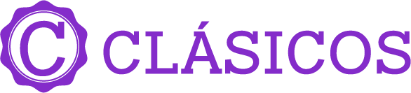 Salidas: Diarias hasta diciembre 2024Mínimo 2 pasajerosDía 1. México – Bogotá Recibimiento en el Aeropuerto Internacional. Asistencia y traslado a su hotel. alojamiento.Día 2. Bogotá - Visita a la ciudad con Monserrate y ZipaquiráDesayuno. Desayuno en el hotel. Salida hacia el municipio de Zipaquirá para ingresar a la Catedral de Sal, templo religioso católico acondicionado en los socavones que ya no se explotan en la mina de sal. Tiempo para tomar el almuerzo incluido en un restaurante local. Retorno a la ciudad de Bogotá. Continuación de la visita panorámica y peatonal por el centro histórico de Bogotá a través de sus calles matizadas por fachadas con estilos colonial y republicano. Ingreso al museo de arte del banco de la República donde se visita el museo Botero para observar una de las más reconocidas muestras de arte del maestro colombiano, recorrido por la Plaza de Bolívar donde se podrá admirar el Palacio de San Carlos, La Casa de Nariño, residencia del presidente de la República, la Catedral Primada, el Capitolio Nacional y el Palacio Liévano. Luego continuamos el recorrido con la visita al museo del Oro para recorrer sus salas en las cuales se exhiben piezas de la orfebrería Precolombina y uno de los más importantes del país. Finalizaremos la visita con el ascenso en teleférico o funicular al Cerro de Monserrate para visitar el Santuario y desde allí disfrutar una linda vista panorámica y un bello atardecer de la ciudad. Alojamiento. Días de operación: Martes a Sábados. (Ver nota cierre de museos). Duración: 11 horas aprox. Salidas: 7:00 a.m. Grado de dificultad: Moderada.Incluye: Transporte en servicio privado, guía de turismo profesional en el idioma seleccionado, almuerzo típico, entrada a la Catedral de Sal, Museo del Oro, Museo Botero y Asenso a Monserrate. Nota 1: El día lunes está cerrado el Museo del Oro y el Museo Botero. Nota 2: El día domingo se opera el ascenso al Cerro de Monserrate con entrada VIP con un adicional de USD 30. Recomendaciones: - Llevar protector solar, zapatos cómodos, lentes, gorro de sol y ropa adecuada para clima frio.Dia 3.  Bogotá – CaliDesayuno. A la hora indicada traslado al aeropuerto El Dorado de Bogotá para tomar vuelo con destino a la Ciudad de Cali (Boleto aéreo no incluido). Llegada y traslado de hasta el hotel elegido en Cali. Alojamiento.Día 4. Cali – Visita de la ciudad Desayuno. Visita a los lugares más representativos de la ciudad empezando por el centro, donde se encuentra la Plaza de Caicedo, Catedral Metropolitana de San Pedro Apóstol, Iglesia de San Francisco, Iglesia La Merced, Barrio e iglesia de San Antonio, mirador de Sebastián de Belalcázar, Monumento al Gato del Río y Cristo Rey, Bulevar del Río, Plazoleta Jairo Varela. Visita a un almacén de artesanías donde tendremos refrigerio típico. Regreso al hotel. Alojamiento.Duración: 4 horas. Incluye: Transporte, refrigerio y guía. Operación: Todos los díasDía 5. Cali – Cartagena – Visita de CiudadDesayuno. A la hora indicada traslado al aeropuerto para tomar vuelo con destino a la Ciudad de Cartagena (Boleto aéreo no incluido). Llegada a Cartagena ciudad también conocida como el corralito de piedra, recepción y traslado desde el Aeropuerto Rafael Núñez de Cartagena al hotel elegido. Check-in y alojamiento.Luego realizamos Visita a la Ciudad Descubre la rica historia de Cartagena de Indias en nuestro tour compartido en cómodo vehículo climatizado, en compañía de un guía experto y otros viajeros de distintos rincones del mundo. Comenzamos en la segura bahía de Cartagena, seguida de una panorámica en el tranquilo barrio de Manga, con su arquitectura republicana. Explora el imponente Fuerte San Felipe de Barajas, la máxima fortificación colonial en América. Luego, sumérgete en el centro histórico y amurallado, con tiempo para compras de artesanías y una caminata reveladora por las calles y plazas cargadas de historia. AlojamientoDuración: 3.5 horas aproxIncluye: Transporte en servicio compartido, guía de turismo profesional en el idioma español y entrada al Castillo de San Felipe. Nota 1: Los horarios de salida aplican de acuerdo con la ubicación del hotel donde este hospedado el pasajero. Nota 2: Los pasajeros que se hospedan en el centro histórico deben llegar a los puntos de recogida indicados anteriormente. Recomendaciones: Llevar protector solar, zapatos cómodos, lentes, gorro de sol y ropa adecuada para clima cálido. Aclaraciones: El recorrido puede variar por cierres de museos o temas operación cierres en el centro histórico sin previo avisoDía 6. Cartagena – San Pedro de Majagua Desayuno. Traslado desde el hotel al muelle de la Bodeguita, luego embarcamos una lancha rápida para disfrutar de las playas de Barú, durante la navegación apreciaremos la Bahía de Cartagena y Boca chica, donde se encuentran las fortificaciones de San Fernando y San José (el recorrido en lancha Cartagena – Isla o viceversa es de una hora aproximadamente). Tiempo para disfrutar de la playa y de un almuerzo típico incluido. A la hora acordada regreso en lancha a Cartagena de Indias. Alojamiento.Días de operación: Diaria. Duración: 8 horas aprox. Salidas: 08:00 Grado de dificultad: Medio Incluye: Traslados desde el hotel al muelle – hotel, Transporte marítimo en lanchas rápidas ida y regreso del muelle en servicio compartido, almuerzo típico menú conformado por un plato fuerte, postre y una bebida no alcohólica, sillas para la playa. No incluye: Impuesto de muelle y entrada al acuario San Martin de Pajares. Pago directo en el muelle del tour. Nota 1: Es opcional tomar el transporte en lancha para visitar el acuario San Martín de Pajares, aclarando que el valor del ingreso es pago directo, no incluido. El acuario San Martín de Pajares cierra los lunes. Los martes cuando el lunes anterior es festivo. Nota 2: Hora de regreso de las islas: 15:00. Recomendaciones: Llevar ropa cómoda para la playa, toallas y bloqueador solar. - No aplica para niños menores de 3 añosDía. 7 CartagenaDesayuno. Día libre para disfrutar del realismo mágico de la ciudad. Alojamiento.Día 8. Cartagena – MéxicoDesayuno. Traslado al aeropuerto en servicio regular, para tomar su vuelo con destino a la ciudad de origen. Fin de los serviciosINCLUYE: Alojamiento en Bogotá 2 Noches, 2 en Cali y 3 en Cartagena con desayunos.Traslados aeropuerto – hotel – aeropuerto en servicio privado.Visita a la ciudad con Monserrate y Catedral de Zipaquirá con almuerzo en servicio privado con guía en español. Visita panorámica de Cali por la ciudad en servicio privado con guía en español. Visita panorámica de Cartagena por la ciudad en servicio compartido con guía en español. (Salida desde la 13:10).Traslados hotel – muelle – hotel en servicio privado.Transporte en lacha muelle – Isla del Rosario – muelle en servicio compartido.Pasadía San Pedro de Majagua con almuerzo.Tarjeta Básica de asistencia al viajero.No Incluye:Boletos aéreos internos e internacionalesServicios, excursiones o comidas no especificadas.Gastos personales.Propinas a mucamas, botones, guías, chóferes. Impuesto de muelle 10 usd y entrada al acuario 13 usd por pax.LISTA DE HOTELES (Previstos o similares)LISTA DE HOTELES (Previstos o similares)LISTA DE HOTELES (Previstos o similares)CIUDADHOTELCATBOGOTÁ RADISSON TCOSMOS 100pMORRISON 84sCALITORRE DE CALI TCOSMOS CALIPCALI FARANDA SCARTAGENAPLAZA CARTAGENA TDANN CARTAGENA PALMIRANTESPRECIO POR PERSONA EN USDPRECIO POR PERSONA EN USDPRECIO POR PERSONA EN USDPRECIO POR PERSONA EN USDPRECIO POR PERSONA EN USDTURISTA DBLTPLSGL MNRTERRESTRE10509901390740TERRESTRE Y AÉREO1680162020201370PRIMERA DBLTPLSGL MNRTERRESTRE107010301480640TERRESTRE Y AÉREO1700166021101270SUPERIORDBLTPLSGL MNRTERRESTRE119010601640660TERRESTRE Y AÉREO1820169022701290RUTA AEREA PROPUESTA MEX/BOG/CLO/CTG/MDE/MEXIMPUESTOS Y Q DE COMBUSTIBLE (SUJETOS A CONFIRMACIÓN): 695 USDSUPL. PASAJERO VIAJANDO SOLO: 355 USDSUPLEMENTO DESDE EL INTERIOR DEL PAÍS: CONSULTARTARIFAS SUJETAS A DISPONIBILIDAD Y CAMBIO SIN PREVIO AVISO MENOR DE 2 A 10 AÑOS. MAXIMO 2 MENORES COMPARTIENDO HABITACIÓN EN DOBLEVIGENCIA AL 10 DICIEMBRE 2024. (EXCEPTO SEMANA SANTA, NAVIDAD, FIN DE AÑO, PUENTES Y DÍAS FESTIVOS. CONSULTE SUPLEMENTOS)